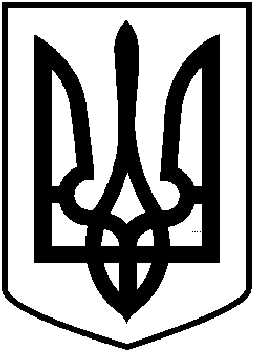       ЧОРТКІВСЬКА  МІСЬКА  РАДА___________________ СЕСІЯ СЬОМОГО СКЛИКАННЯРІШЕННЯ (ПРОЕКТ)від ___червня  2020 року                                                          №м. ЧортківПро затвердження моніторингового звіту щодо виконання заходів Плану дій сталого енергетичного розвитку та адаптації до змін клімату міста Чортків до 2030 року	З метою виконання зобов'язань в рамках Європейської ініціативи "Угода Мерів - Схід" щодо проведення моніторингового звіту по реалізації заходів Плану дій сталого енергетичного розвитку та адаптації до змін клімату міста Чорткова до 2030 року керуючись статтями 25 та 26 Закону України «Про місцеве самоврядування в Україні»,  міська радаВИРІШИЛА :     1. Затвердити моніторинговий звіт виконання заходів Плану дій сталого енергетичного розвитку та адаптації до змін клімату міста Чорткова до 2030 року згідно з додатком 1, 2.           2. Відділу муніципального розвитку, інновацій та енергоефективності міської ради забезпечити подання моніторингового звіту виконання заходів Плану дій сталого енергетичного розвитку та адаптації до змін клімату міста Чорткова до 2030 року на розгляд Європейської комісії.	3.Контроль за виконанням рішення покласти на постійну комісію з питань житлово-комунального господарства, транспорту і зв'язку міської ради.     Міський голова                                                   Володимир  ШМАТЬКО          Наконечний В.І.          Дзиндра Я.П.Демкович Ю.І.Гуйван І.М.